Name: ___________________________________________________APUSH Review: Unit 1, Learning Objective E (Topic 1.5)Objective: Explain how the growth of the Spanish Empire in North America shaped the development of social and economic structures over time. APUSH Test Tip This topic covers the structure of the Spanish Empire in the Americas. This will be important to know for the next unit (#2) when you will be expected to __________________________________ __________________________________ the Spanish Empire with other European Empires. Make sure you can explain the major characteristics of the Spanish Empire. 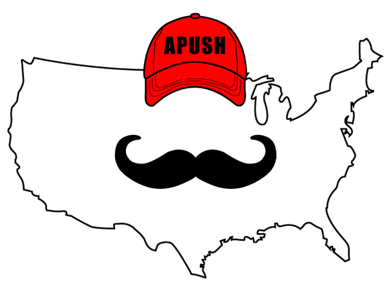 The Growth Of The Spanish EmpireSpanish Conquistadores:Hernan Cortes - conquered _______________ in 1519Francisco Pizzaro - conquered ___________ in 1521Spain quickly conquered much of present-day Latin America during this time period_____________________________________ (1494)Treaty between Spain and _________________ that gave much of Latin America to Spain***Encomienda System***Native American labor was ____________________ (arranged, assembled) on plantationsThe goal was to use labor for agriculture and _____________________________________ in minesEventually, the system was replaced by ___________________ enslaved laborGrowth Of SlaveryEuropeans partnered with some ________________________ groups that practiced slavery:Forcibly extracted slave labor for the AmericansSpanish imported enslaved Africans to labor on ____________________ and minesSugar plantations in the _________________________Social Structure Of New Spain____________ group of individuals (Europeans, African, and Native Americans)Spanish Caste System:Incorporated diverse group and defined their position in societyThe farther down the caste system, the less ___________________ and political power one hadThe more _____________________ an individual was, the higher up the caste system they werePart II - Document Analysis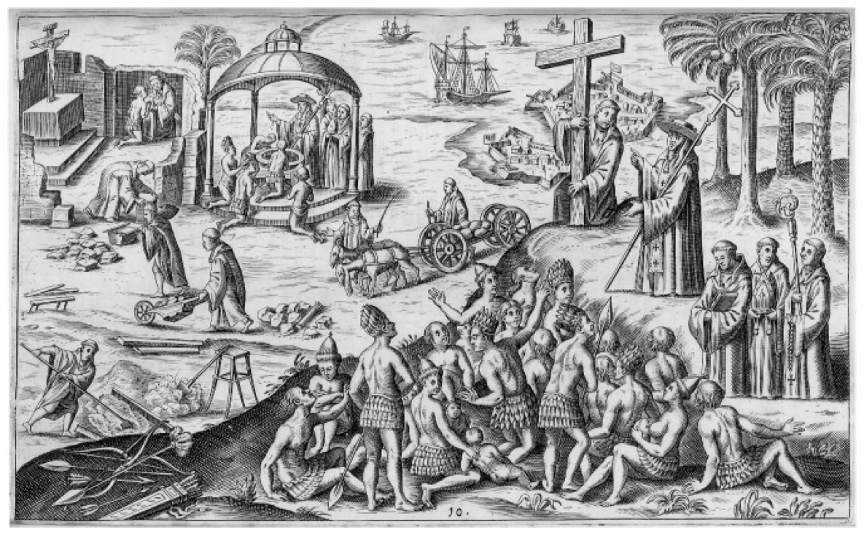 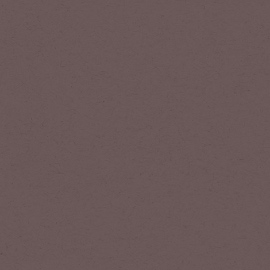 What is the Point of View of the above image?Positive towards Spanish colonizationSpain is Christianizing NativesWhat is specific historical evidence that could be used to challenge the above illustration?Encomienda System, Spanish Caste SystemWhat is the Point of View of the above image?__________________________________________________________________________________________What is specific historical evidence that could be used to challenge the above illustration?__________________________________________________________________________________________